Navn: 41:Mogos Domoze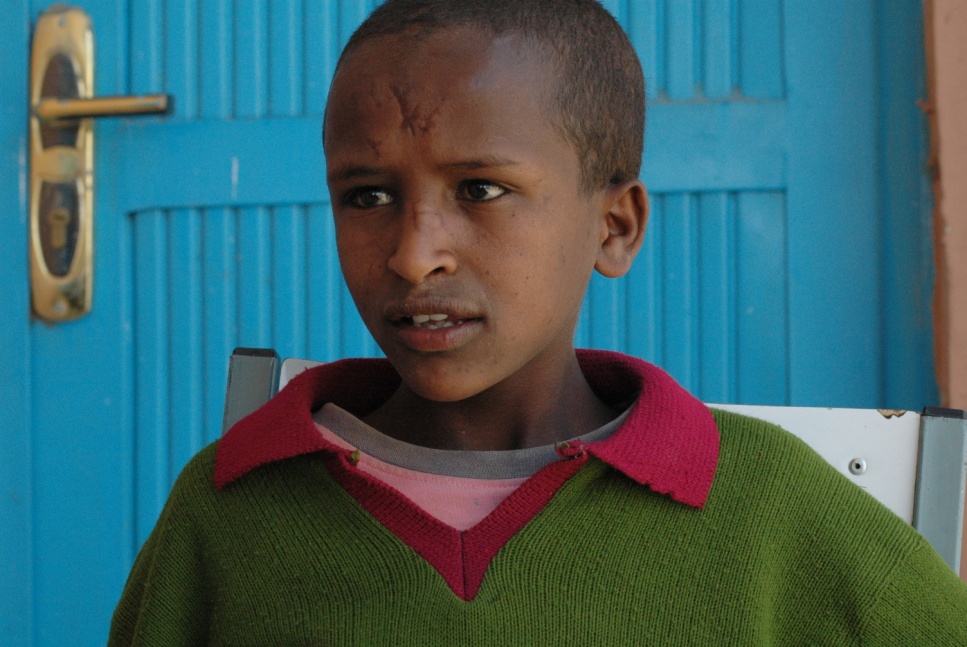 Dreng/pige: MAlder: 12Årstal ankomst til børnehjemmet ? 2006Fra hvilken by/område/familiebaggrund? Mekele. Var gadebarn og blev ramt af en bil, kom på hospital og derfra kom han til børnehjemmet. Husker ikke selv noget. Har en del ar og problemer med at tisse i sengen om natten. Har sagt til Abraham/Fikre, at drengen bør undersøges om det er fysisk eller psykisk.Hvilken klasse går du i? 2Hvilke fag kan du bedst lide? tigrinyaHvad er din yndlingsbeskæftigelse? Ved ikkeHvilken uddannelse kunne du tænke dig? lægeHvilken skole går du i og hvor langt har du til skole? Ayder public. 10 min til skole.2014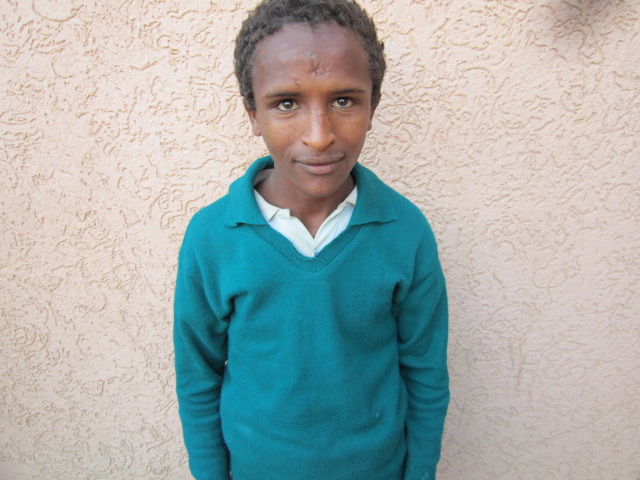 